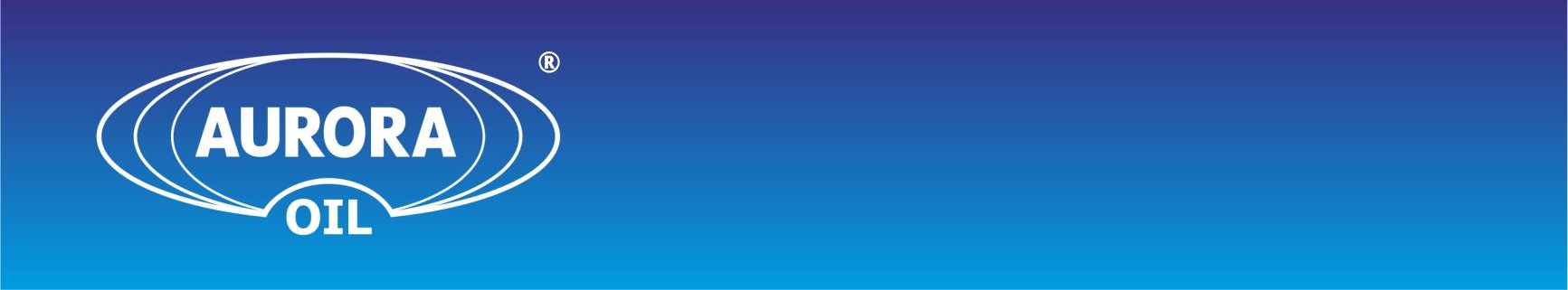 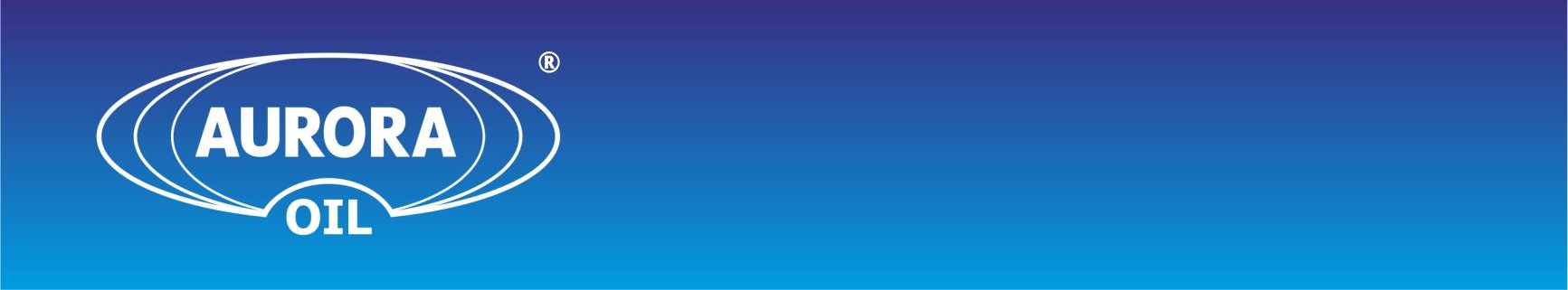 Опросный листдля заказа клапановОсобые требования :Заказчик		Количество (шт)	Наименование основных параметров Значение параметровУсловный проход, Ду ммУсловный проход линии подачи азота, Ду, ммУсловное давление фланцев, PN МПаДавление срабатывания верхней тарелки, Па Давление срабатывания нижней тарелки, Па (мм вод. ст.)Давление азота, ПаМатериал корпуса клапанаРабочая температура, °САнтикоррозионная защитаОтветные фланцы и крепеж